ANEXO ITERMO DE COMPROMISSOEu, ______________________________________________________________________________, C.P.F. nº _____________________, matrícula do curso no IFMT nº _________________________, email: ____________________________________________, estudante do curso de Especialização em ______________________________________________, ofertado na modalidade a distância, por meio do Programa Universidade Aberta do Brasil - UAB/IFMT, matriculado na oferta de 2017 no Polo de Apoio Presencial de ______________________________________________________________, comprometo-me a concluir as disciplinas pendentes do referido curso listadas abaixo, conforme a matriz curricular do ano de 2017.Declaro estar ciente de que:devo cursar as disciplinas pendentes, conforme previsto no Projeto Pedagógico do Curso - PPC;as disciplinas serão ofertadas conforme Calendário Acadêmico 2019, que será postado na Área do Estudante no AVA e no Polo de Apoio Presencial; se aprovado (cumprir os requisitos deste edital) neste Processo Seletivo, a rematrícula será feita automaticamente pela Secretaria Acadêmica;o tempo máximo de integralização curricular será 18 meses, a contar do início das atividades acadêmicas da nova oferta do curso, conforme o calendário acadêmico;é de minha responsabilidade o cumprimento das disciplinas, de acordo com o Calendário Acadêmico disponível na Área do Estudante no AVA e no Polo de Apoio Presencial; o não cumprimento das disposições deste Termo de Compromisso ensejará no cancelamento de minha matrícula e na perda do vínculo com a Instituição, sem direito à nova solicitação de reingresso.___________________-MT, __________ de ________________de 2019.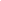 Assinatura do Estudante